Allegato al Comunicato Stampa VOLARE OLTRE. I limiti, la sfida, la vittoriaIl weekend di sport e arte accessibili si realizzerà grazie al Pio Istituto dei Sordi. Tale Fondazione è nata negli anni ’90 nel solco delle attività educative e formative dedicate ai “sordomuti” fin dal 1854 e persegue finalità di solidarietà sociale e di promozione e realizzazione di servizi e interventi a favore di persone con disabilità uditiva. Una particolare attenzione viene rivolta all’abbattimento delle barriere alla comunicazione che ancora oggi rappresentano, per chi ha delle difficoltà uditive, un ostacolo alla partecipazione alla vita culturale e sociale.Le iniziative si svolgeranno presso il Centro Sportivo Culturale Asteria che, inaugurato nel 1990, promuove l’ascolto del cammino umano nel tempo, e si propone a Milano come luogo e spazio dedicato ai giovani, dove si possano realizzare percorsi di aggregazione, inclusione, educazione e formazione per una crescita globale e armonica della persona, attraverso attività culturali e sportive. In particolare si impegna con una programmazione culturale per le scuole e nella formazione docenti. Promuove per il territorio cinema, sport e musica, con un’attenzione speciale alle tematiche legate alle disabilità, anche rendendo sempre più accessibili le iniziative culturali e sportive del Centro. Dallo scorso anno il CinemAsteria del martedì – che riprende il prossimo 10 ottobre – è diventato un “cineforum senza barriere”, grazie alle proiezioni sottotitolate (e, quando possibile, audiodescritte, grazie all'app MovieReading).Protagonista del weekend sarà la Nazionale Volley Femminile, di cui dice Loredana Bava, direttore tecnico: "Dopo anni di sacrifici determinazione e soprattutto credendoci sempre, la Nazionale italiana conquista la medaglia d'argento alle Deaflympics in Turchia. Un sogno che si avvera per la prima volta nella storia del movimento sportivo sordo a fianco della Federazione Sport Sordi Italia. Da oggi possiamo urlare ancora più forte che si può volare oltre i limiti: YES WE CAN!"Il Workshop di teatro integrato con sordi e udenti è animato da Serena Crocco, diplomata presso Teatro Arsenale di Milano e specializzata in teatro di figura studiando in Italia, Francia e Danimarca; quello proposto in queste giornate si intitola “La parola è d'argento il silenzio è d'oro”. È un laboratorio teatrale accessibile che s’inscrive nel più ampio progetto di Laboratorio Silenzio, gruppo teatrale integrato di sordi e udenti, aperto a tutti. In esso si lavora prevalentemente sul movimento, sull'espressività corporea e sulla scrittura creativa per trovare un terreno di comunicazione comune a tutti i partecipanti e creare una breve performance collettiva che verrà presentata al pubblico in chiusura dell’evento.La mostra “Voci dal silenzio” rappresenta una selezione di fotografie di Giacomo Albertini. Il fotografo, lui stesso persona con disabilità uditiva, raccontando di sé dice: “Sono appassionato di fotografia, mi interessano in particolare temi sociali. Lo scopo dei miei reportage è di divulgare il mondo delle disabilità e delle malattie rare, per farle conoscere a chi non ne ha esperienza diretta. Mi concentro molto sulla storia delle singole persone, perché penso che nella vita tutto sia possibile e qualsiasi situazione difficile possa essere affrontata e superata: chi meglio di un disabile lo può testimoniare? Fotografare persone disabili e persone affette da malattie rare mi offre inoltre la possibilità di dare loro la dignità che meritano: la mia diretta esperienza mi aiuta a colmare le distanze tra l’ignoranza e la consapevolezza. La mostra “Voci dal silenzio” costituisce il riassunto di quattro dei miei lavori fotografici, alcuni in corso e altri già conclusi, che riguardano il mondo della sordità. Nello specifico: quattro foto del reportage 'Ti Vedo ti Sento', quattro tratte da 'Facce da Sordi', quattro scelte da 'Tutto è possibile' e tre da 'La voce del silenzio'. La mostra si apre con le prime foto che ho scattato presso l’Ente Nazionale Sordi (ENS) di Verona, dove sono entrato in contatto con il mondo di chi usa la lingua italiana dei segni (LIS) e ho iniziato a fotografare i sordi mentre segnano. Strada facendo ho avuto altre idee: ecco quindi i ritratti di persone sorde, quelli di persone che hanno l’impianto cocleare e infine foto di persone con disabilità uditiva nel mondo del lavoro".Album foto della Nazionale Volley Femminile Sorde alle Deaflympics – Samsun 2017: https://www.facebook.com/media/set/?set=a.1896289197351980.1073741857.1425084761139095&type=1&l=a864691623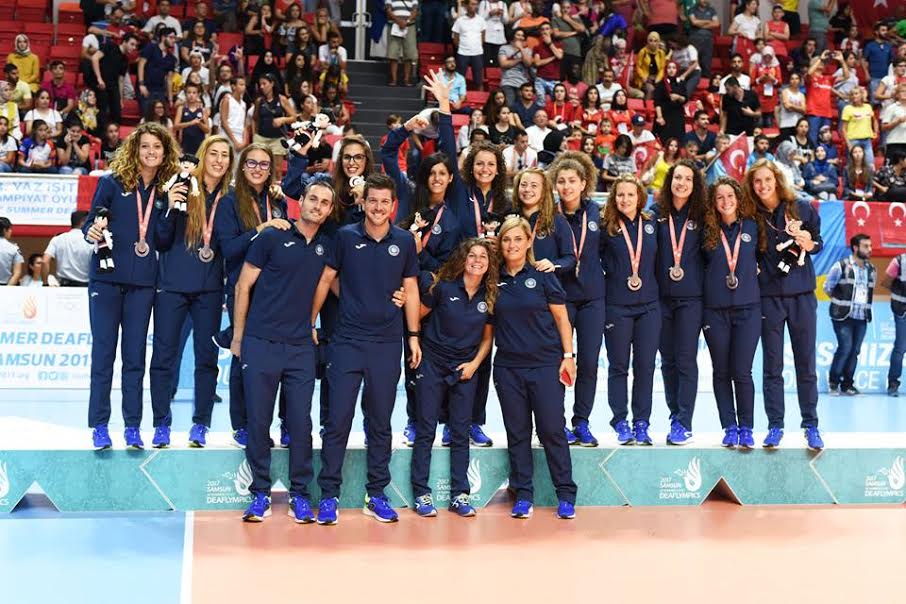 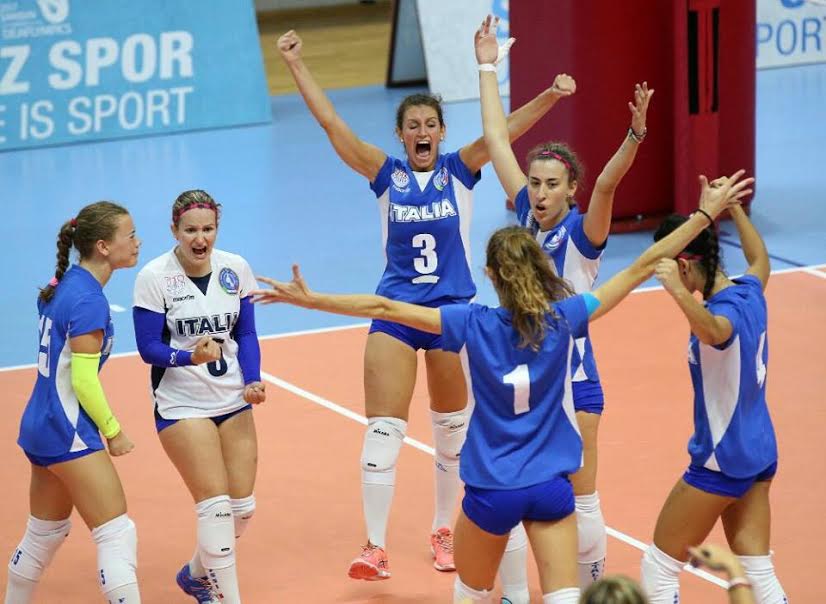 